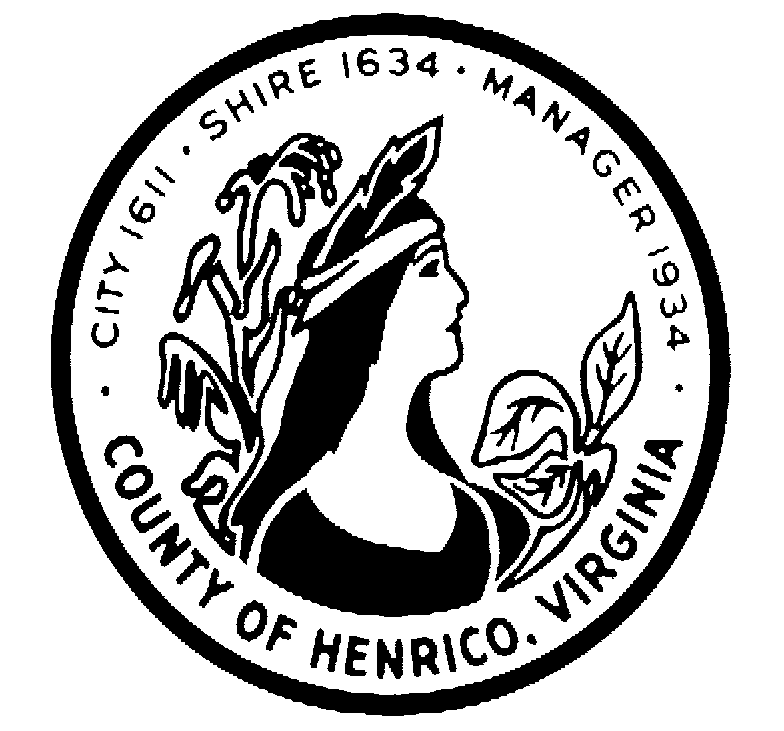 November 28, 2016ADDENDUM NO. 1Request for Proposal: #16-1282-10CSSubject: 	A&E Services for Fairfield Area LibraryGentlemen/Ladies:Please make the following changes, corrections, additions or deletions to the above referenced Request for Proposal:This RFP and any addenda are available on the County of Henrico Purchasing website at http://www.henrico.us/purchasing  To receive an email copy of this document, please send a request to:  bar10@henrico.usADD the following to Page 16, VII. C. Narrative Summary to include as a minimum the 	following:Response to Scope of Services – The Offeror should address each section of the Scope of Services (pages 2-7) with an indication of the response.Unless otherwise changed by an addendum, all other information will remain the same.Sincerely,Cecelia H. Stowe, CPPO, C.P.M.Purchasing DirectorSto05@henrico.us804-501-5685		8600 Staples Mill Road /PO BOX 90775/HENRICO VIRGINIA 23273-0775		(804) 501-5660 FAX (804) 501-5693RFP # 16-1282-10CSREQUEST FOR PROPOSALA&E SERVICES FAIRFIELD AREA LIBRARYCOUNTY OF HENRICO, VIRGINIAQuestions & AnswersNovember 28, 2016Q1.	Has the project been registered for LEED? If yes under what?	Yes, the project has been registered for LEED – NC v3Q2. 	Will the F&E requirements be procured separately and require a separate bid package?YesQ3.	Page 3 – B-1.  Does the County have an ALTA survey of the property or will the Civil 	Engineer need to re-survey?The County has initial ALTA surveys, but the Civil Engineer will need to re-survey the site (topography, underground utility location, etc.)Q4.	Does the County have any existing on-call contracts that will be utilized for services 	under this project?	Yes. Geotechnical, Commissioning, and card access.Q5.	Regarding the Fairfield Library RFP, on page 3, Section B, in the intro paragraph the 	document references the Henrico County General Services Library Design 	Standards.  Where might we be able to find the mentioned document?	Document will be provided at negotiation phase to the Successful Offeror. Q6.     Are individual disciplines allowed/encouraged to submit discipline specific proposals?	No, proposals are to be provided by Architectural/Engineering firms with any associated disciplines.